FORMULARIO DE DESCRIPCIÓN VARIETALDE RAIGRÁS (Lolium perenne L.Lolium multiflorum Lam. Ssp italicumLolium multiflorum Lam. Ssp non alternativumLolium multiflorum Lam. Var. Westerwoldicum Lolium multiflorum Lam. Ssp. AlternativumLolium boucheanum KunthLolium x hybridum Hausskn Lolium rigidum Gaudin)(*) A completar por INASEI. DESCRIPCIÓN DEL CULTIVARIndique a que grupo pertenece según las características utilizadas para su agrupamiento 1. Lolium multiflorum Lam. Var. westerwoldicum (Lmw)				   	 Lolium rigidum (Lr)					2. Lolium perenne L. (Lp)					 Lolium multiflorum Lam. Ssp. Italicum (Lmi)				   	 Lolium boucheanum (Lb)Ploidía				1. Diploide		2. TetraploideHábito de crecimiento				1. Erecto               	2. Semierecto              3. SemipostradoLargo de la hoja anterior a la hoja bandera (estado vegetativo)cm				1. Muy corta 		2. Corta		3. Media					4. Larga		5. Muy largaAncho de la hoja anterior a la hoja bandera (estado vegetativo)			mm 				1. Muy corta 		2. Corta	3. Media					4. Larga		5. Muy largaIntensidad del color verde del follaje				1. Muy claro	2. Claro	3. Verde oscuro					4. Oscuro	5. Muy oscuroAncho de surco al inicio de espigazón (tras vernalización)   		 cm				1. Muy estrecho	2. Estrecho		3. Medio					4. Ancho		5. Muy anchoHábito de crecimiento vegetativo (tras la vernalización)				1. Erecto		2. Semierecto		3. Medio					4. Semipostrado	5. PostradoAltura de la planta (tras vernalización)				1. Muy baja		2. Baja			3. Media					4. Alta			5. Muy altaSólo para las variedades Lmw - LrCiclo: días de emergencia a 50 % de plantas en comienzo de espigazón (sin vernalización)días 				1. Muy temprana	2. Temprana		3. Media					4. Tardía		5. Muy tardíaNº de inflorescencias / m2 (sin vernalización)				1. Ausente o muy débil		2. Débil		3. Media					4. Fuerte			5. Muy fuerteSólo para las variedades Lp – Lmi - LbCiclo: días de emergencia a 50 % de plantas en comienzo de espigazón (tras la vernalización)días 				1. Muy temprana		2. Temprana		3. Media				4. Tardía			5. Muy tardíAltura planta al despuntar las inflorescencias (momento 10 y 11)			cmAncho planta a la emergencia inflorescencias1. Muy estrecha	2. Estrecha		3. Media					4. Ancha		5. Muy anchaLongitud hoja banderacm				1. Muy corta 		2. Corta		3. Media					4. Larga		5. Muy largaAncho hoja banderacm				1. Muy estrecha	2. Estrecha		3. Media					4. Ancha		5. Muy anchaRelación largo/ancho hoja banderacm				1. Muy baja		2. Baja			3. Media					4. Alta			5. Muy altaAltura de tallos más largos (incluida inflorescencia) cm				1. Muy corta 		2. Corta		3. Media					4. Larga		5. Muy largaLongitud del entrenudo superiorcm				1. Muy corto 		2. Corto		3. Medio				4. Largo		5. Muy largoLargo de inflorescenciascm				1. Muy corta 		2. Corta		3. Media					4. Larga		5. Muy largaNº espiguillas/espiga1. Muy baja		2. Baja			3. Media					4. Alta			5. Muy altaDensidad de la inflorescencia				1. Muy laxa 		2. Laxa			3. Media					4. Densa		5. Muy densaLongitud de la gluma externa de la espiguilla basal				1. Muy corta 		2. Corta		3. Media					4. Larga		5. Muy largaLongitud de la espiguilla basal excluida la arista				1. Muy corta 		2. Corta		3. Media					4. Larga		5. Muy largaPeso de mil semillas			gVuelco de plantas0 % vuelco		1.  25 % plantas volcadas	2.  50 % plantas volcadas3.  75 % plantas volcadas		4.  100 % plantas volcadasRoya de la hojaPorcentaje del área foliar afectada (0-100 %)Capacidad de rebrote				1. Nula			2. Media		3. AltaNº de inflorescencias / m2 en la 2ª floración1. Ausente o muy débil		2. Débil		3. Media					4. Fuerte			5. Muy fuerte     II. VARIEDADES SIMILARES Y SUS DIFERENCIAS RESPECTO A  Utilice el cuadro adjunto para proporcionar la información sobre la característica (o las características) en las cuales su variedad candidata difiere de la variedad (o las variedades) más parecida (o más parecidas) y de acuerdo a su conocimiento considere es la mejor (o son las mejores).III. ACLARACIONESLas características Nº 2 y 3 se evalúan previo a la espigazón.Las características Nº 6, 7, 8 y 9 se evalúan al final de la espigazón.Las características Nº 10, 11, 12 y 13 se evalúan a la maduración.Al final de la 1° floración se efectúa un corte que permite evaluar las características Nº 14 y 15.La doble raya entre casilleros significa coma decimal.Las características subrayadas, UPOV (*), son de carácter obligatorio.IV. EXPLICACIONES DE LOS CARACTERES       	1. Explicaciones relativas a varios caracteresPorteEl carácter 2 puede registrarse durante el período de cultivo en el que se plantan los ensayos.Las observaciones se realizarán visualmente sobre la base del porte de las hojas de la planta en su conjunto. Se utilizará el ángulo formado por la línea imaginaria que atraviesa la zona de mayor densidad de hojas y la vertical.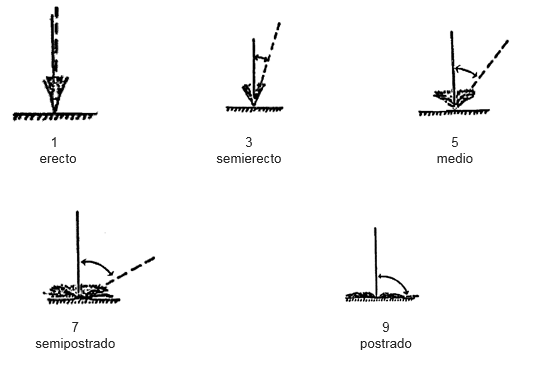 Planta: anchura	En el caso de las formas irregulares de las plantas (por ejemplo debido a los efectos del viento en la forma) la anchura de la planta se determina tomando dos medidas (MSA) o realizando dos observaciones visuales (VS A) del diámetro a lo largo de la planta de forma perpendicular y utilizando a continuación el promedio de estas dos cifras como la anchura de la planta.Época de emergencia de las inflorescenciasEl momento de realizar las observaciones dependerá del momento en que se ha efectuado la plantación.  Las plantas aisladas o las parcelas en hilera deberán observarse dos veces por semana, como mínimo.	Parcelas con plantas aisladas	Se observará la época de emergencia de las inflorescencias en cada planta individual.  Se considera que una planta ha emergida cuando puede percibirse el ápice de tres inflorescencias por encima de la vaina de la última hoja (estado de desarrollo DC 50).  A partir de los datos de la planta individual se obtienen los datos medios por parcela y por variedad.	Parcelas en hilera	La fecha de emergencia de las inflorescencias es la fecha en que se ha alcanzado el estado de desarrollo promedio de la parcela DC 54.  Esta fecha podrá obtenerse – si es necesario – por interpolación. En cada fecha de observación, el estado de desarrollo promedio de la parcela se deberá expresar en uno de los estados de desarrollo que figuran a continuación:		DC 50	primera espiguilla de las inflorescencias visible		DC 52	25% de las inflorescencias visible (en todas las ramas)		DC 54	50% de las inflorescencias visible (en todas las ramas)		DC 56	75% de las inflorescencias visible (en todas las ramas)Se registrará cada planta individual en la época de emergencia de las inflorescencias (estado de desarrollo DC 50), que es la misma época que para el carácter 9 en los casos de Lolium multiflorum Lam. var. westerwoldicum y Lolium rigidum Gaudin., y para el carácter 11 en los casos de Lolium perenne L., Lolium multiflorum Lam. ssp. italicum (A. Br.) Volkart y Lolium boucheanum Kunth.Las observaciones se realizarán en la rama más larga.2. Explicaciones relativas a caracteres individualesAd. 1:  Planta: ploidíaLa ploidía de la planta puede determinarse ya sea por métodos citológicos normalizados o mediante la observación de la presencia de genotipos de cinco bandas (que únicamente están presentes en las variedades tetraploides) en electrofóresis isoenzimática fosfoglucoisomerasa (PGI).Ad. 10:  Planta: tendencia a formar inflorescencias (sin vernalización)	Para cada variedad se registrará la cantidad de plantas que tengan al menos tres inflorescencias.  Se examinará en una sola ocasión a lo largo del ensayo cuando se estime que las variedades han alcanzado la plena expresión de este carácter.Ad. 17:  Planta: longitud del tallo más largo, incluidas las inflorescencias (cuando están completamente desarrolladas)	Se registrará en el terreno desde el nivel del suelo cuando las inflorescencias estén completamente desarrolladas.Ad. 18:  Planta: longitud del entrenudo superior		Se medirá desde el nudo superior hasta la base de la inflorescencia.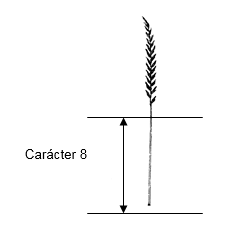 Ad. 21:  Inflorescencia: densidadEste carácter se calcula dividiendo el carácter 19 (Inflorescencia:  longitud) por el carácter 20 (Inflorescencia: número de espiguillas)V. RESPONSABLES Lugar y fecha:          _________________________________________	                       _________________________________________                Firma del Ing. Agr. patrocinante                                                Firma del solicitante o                                                                                                                representante autorizado            Aclaración de Firma 			                            Aclaración de FirmaNombre propuesto del cultivar:  Lugar y año de las observaciones realizadas:Denominación de las variedades similares a su candidataCaracterísticas en las que su variedad candidata difiere de la variedad(es) similar(es)Descripción de la expresión de la(s) característica(s) para la variedad(es) similar(es)Descripción de la expresión de la(s) característica(s) para su variedad candidata